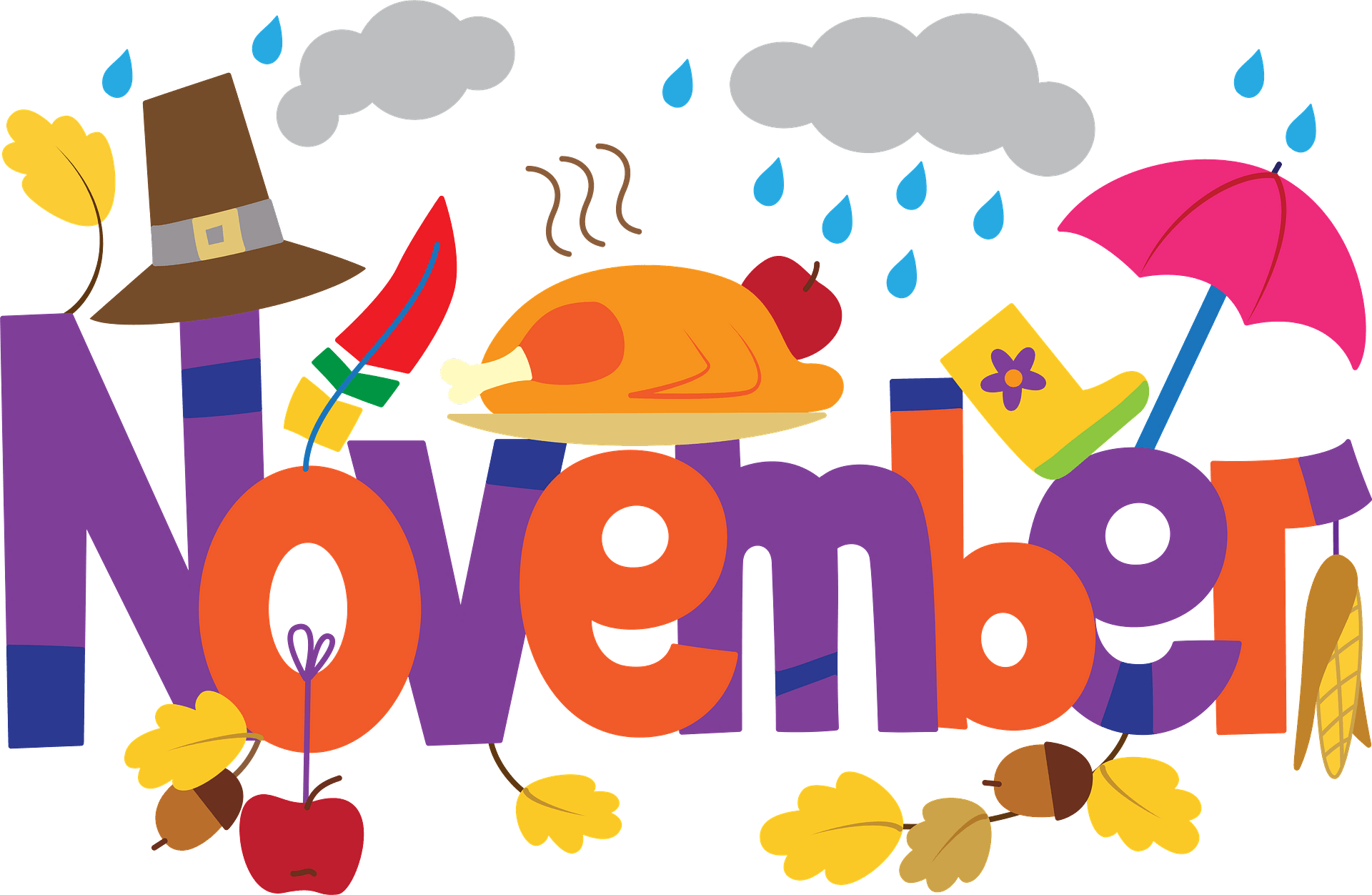 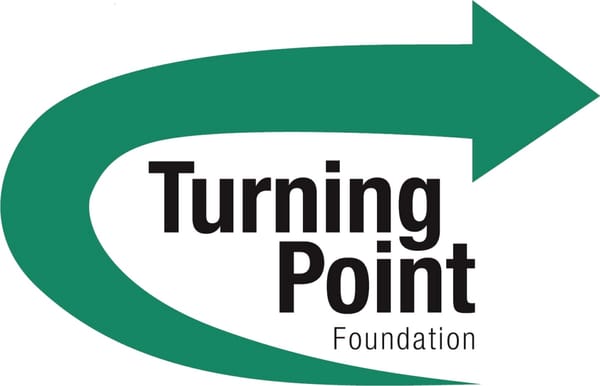 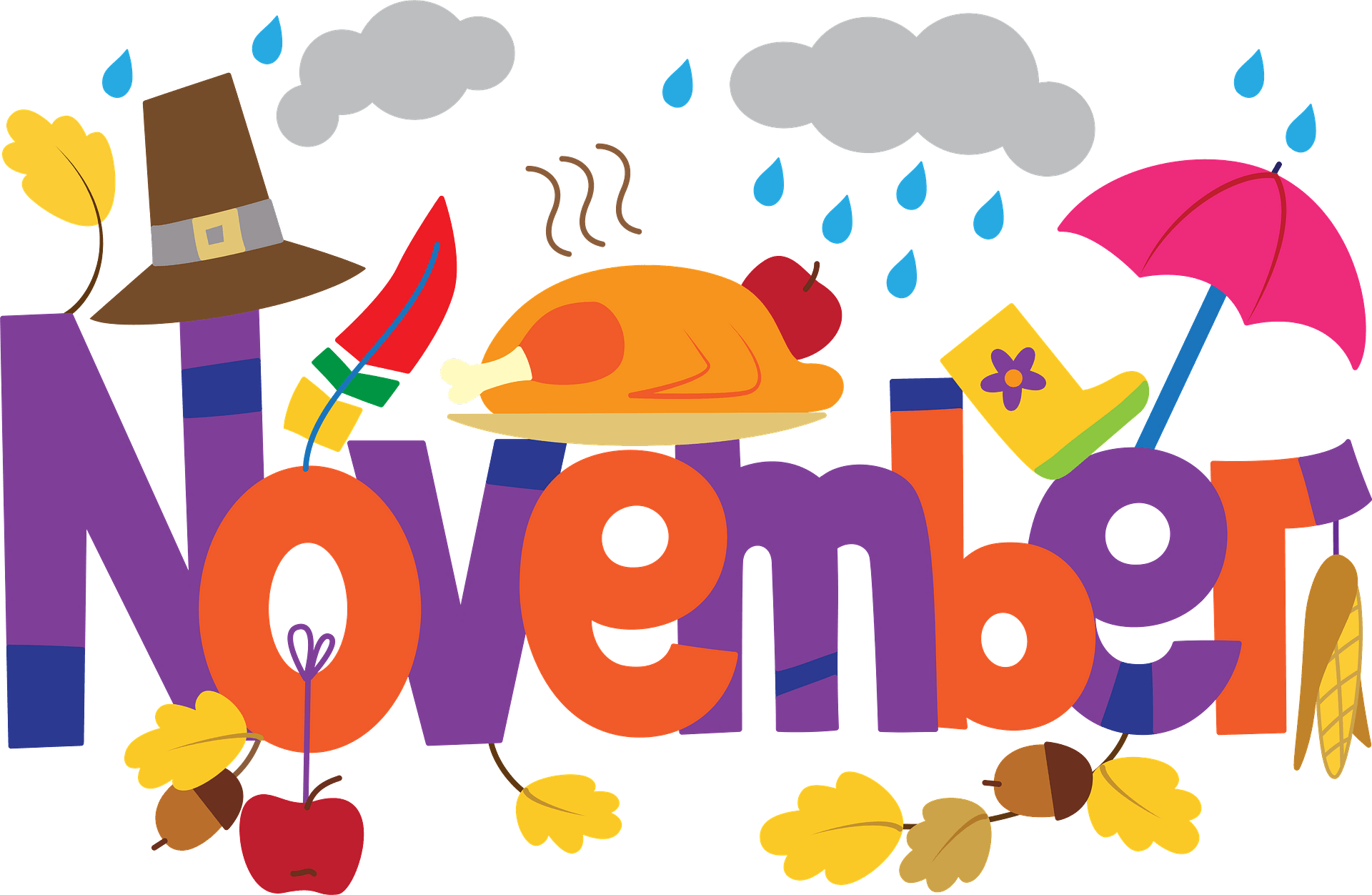 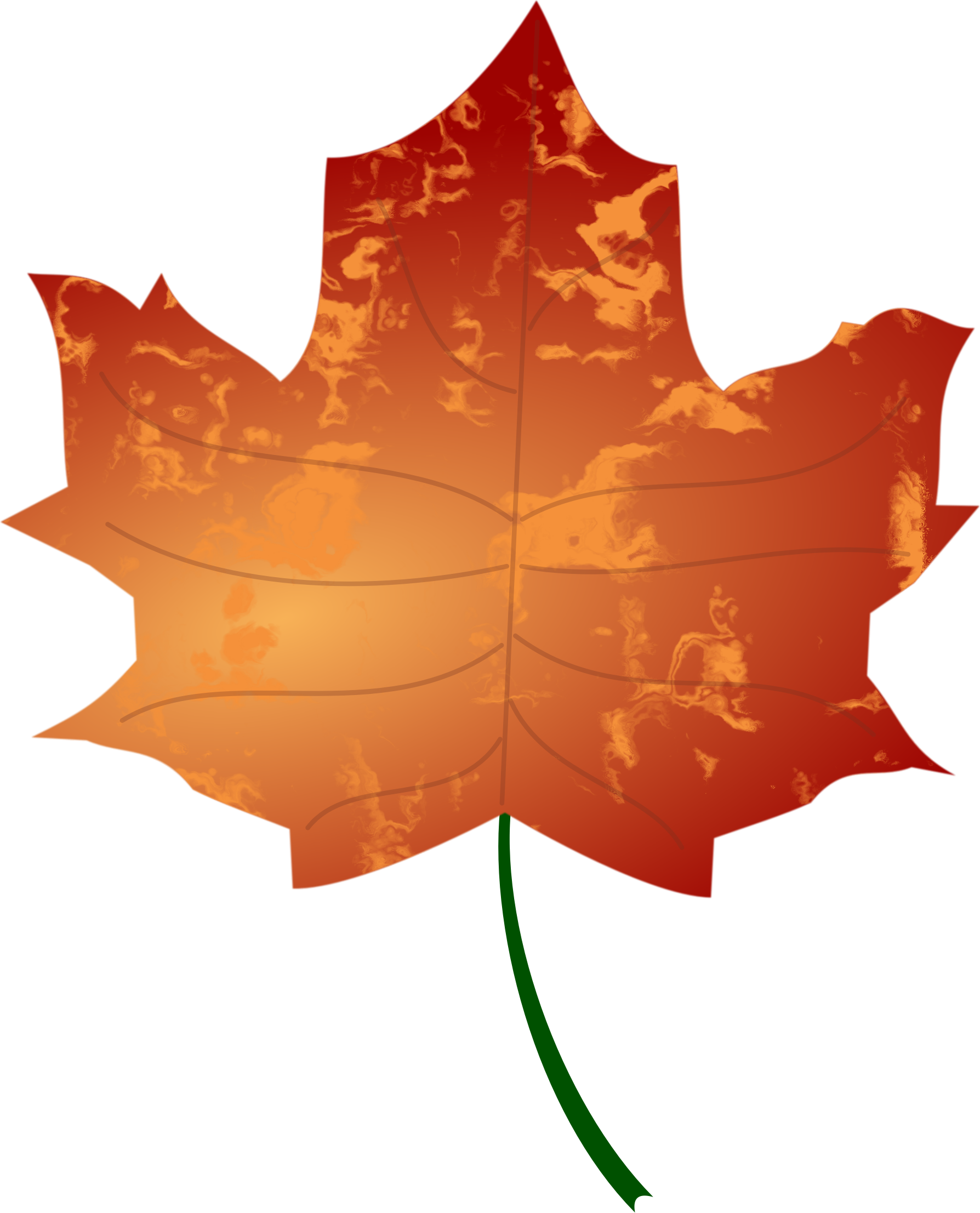 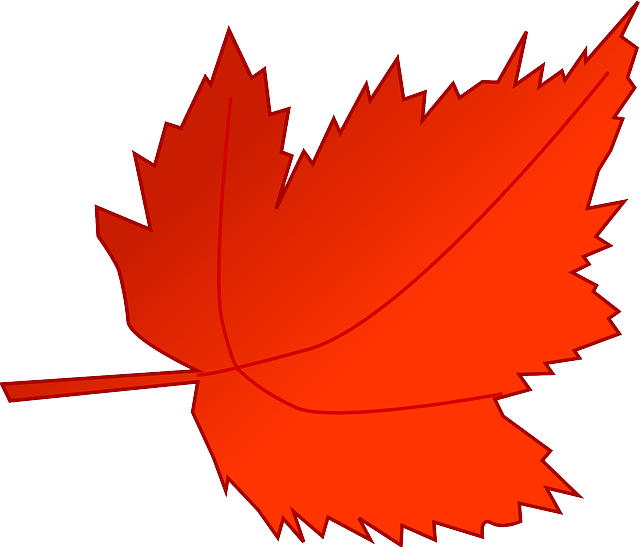 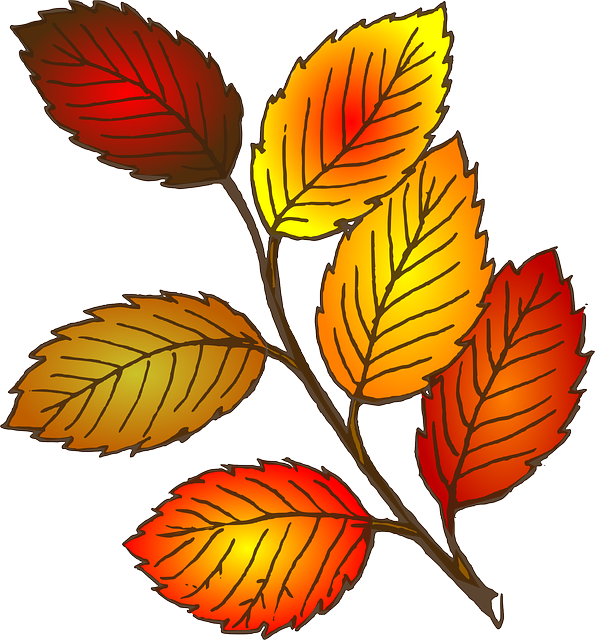 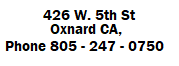 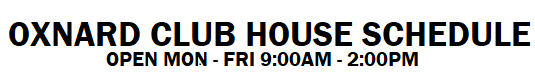 01020304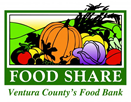 Food Share Every Monday and Wednesday10:00 Communications Group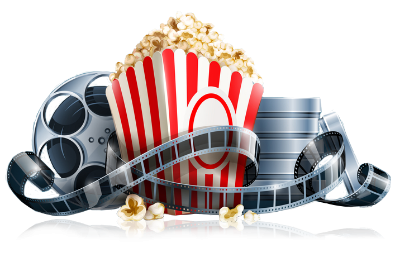 10:00 Work Preparation Group
10:00 Lunch Prep. Group11:30 Walking Group
12:30 Seeking Safety
1:30 Store OUTING: Movies9:30 Community Meeting
10:00 Co-Occurring Disorders
10:00 Healthy Habits
10:00 Lunch Prep. Group
11:30 Walking Group
12:30 Art Group 
 FOOD SHARE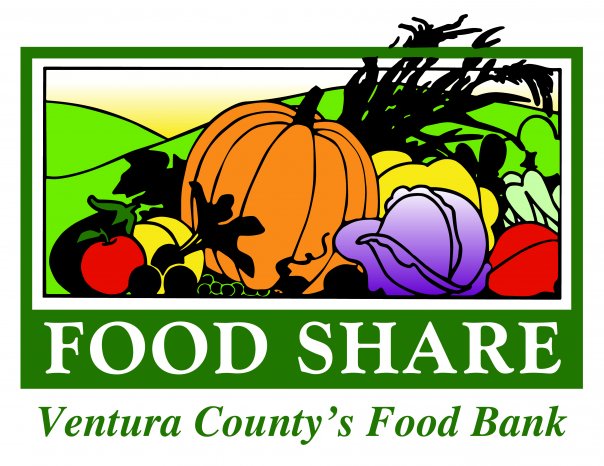 10:00 Self-esteem Group
10:00 Lunch Prep Group11:30 Walking Group12:30 LGBTQ Group
12:30 Relaxation Group
1:30   Store10:00 Overcoming Depression10:00 Knitting Group
10:00 Men’s Group
10:00 Lunch Prep. Group11:30 Walking Group11:30 Social Skills Group
12:30 Anger Management07080910119:15 Club Council
09:30 Community Meeting
10:00 Co-Occurring Disorders
10:00 Schizophrenia Awareness
10:00 Lunch Prep. Group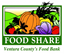 11:30 Walking Group
12:30 Symptom Mngt. GrpFOOD SHARE10:00 Communications Group10:00 Work Preparation Group
10:00 Lunch Prep. Group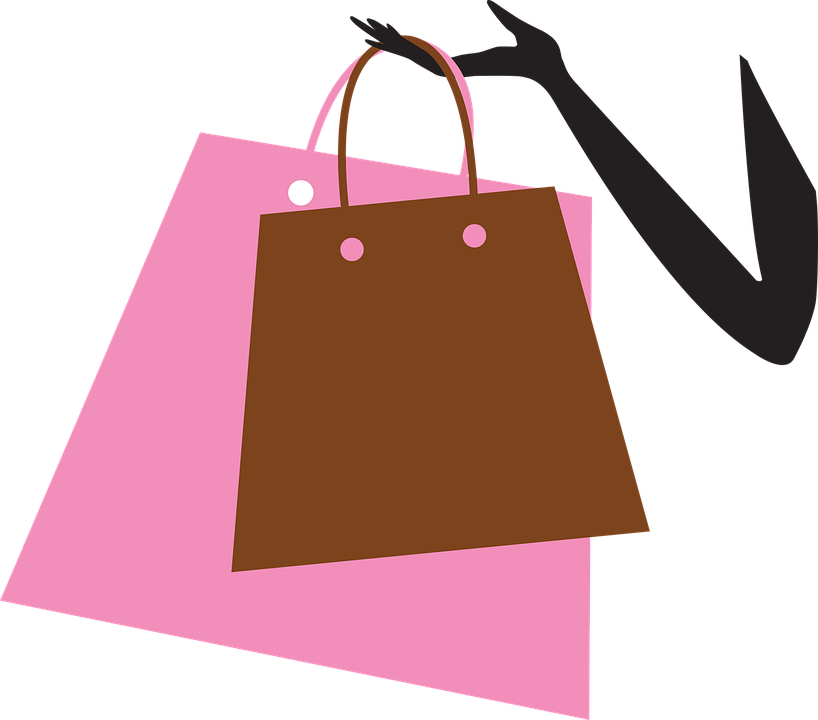 11:30 Walking Group
12:30 Seeking Safety
1:30 StoreOUTING: 5 below and In n Out09:30 Community Meeting
10:00 Co-Occurring Disorders
10:00 Healthy Habits
10:00 Lunch Prep. Group
11:30 Walking Group
12:30 Art Group 
 FOOD SHARE 10:00 Self-esteem Group
10:00 Lunch Prep Group11:30 Walking Group12:30 LGBTQ Group
12:30 Relaxation Group
1:30   Store10:00 Overcoming Depression
10:00 Knitting Group
10:00 Men’s Group
10:00 Lunch Prep. Group
11:30 Walking Group
12:30 Self Care Group
12:30 Anger Management14151617189:15 Club Council
09:30 Community Meeting
10:00 Co-Occurring Disorders
10:00 Schizophrenia Awareness
10:00 Lunch Prep. Group11:30 Walking Group
12:30 Symptom Mngt. GrpFOOD SHARE10:00 Communications Group10:00 Work Preparation Group
10:00 Lunch Prep. Group11:30 Walking Group
12:30 Seeking Safety
1:30 Store 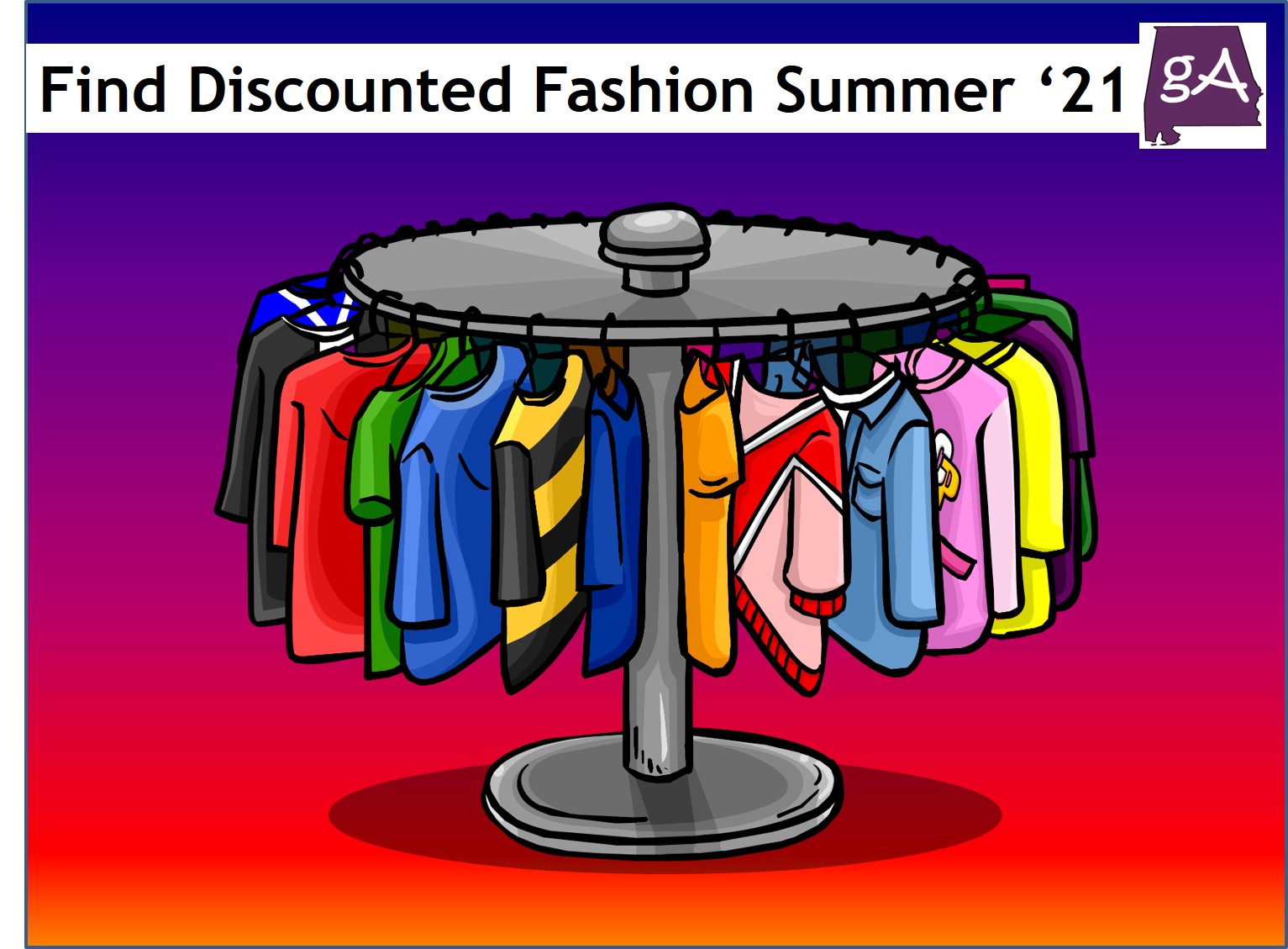 OUTING: VTA Thrift Stores09:30 Community Meeting
10:00 Co-Occurring Disorders
10:00 Healthy Habits
10:00 Lunch Prep. Group
11:30 Walking Group
12:30 Art Group 
 FOOD SHARE10:00 Self-esteem Group
10:00 Lunch Prep Group11:30 Walking Group12:30 LGBTQ Group
12:30 Relaxation Group
1:30   Store10:00 Overcoming Depression
10:00 Knitting Group
10:00 Men’s Group
10:00 Lunch Prep. Group
11:30 Walking Group11:30 Social Skills Group
12:30 Anger Management21222324                                        259:15 Club Council
09:30 Community Meeting
10:00 Co-Occurring Disorders
10:00 Schizophrenia Awareness
10:00 Lunch Prep. Group11:30 Walking Group
12:30 Symptom Mngt. GrpFOOD SHARETHANKSGIVING PARTY 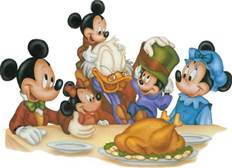 09:30 Community Meeting
10:00 Co-Occurring Disorders
10:00 Healthy Habits
10:00 Lunch Prep. Group
11:30 Walking Group
12:30 Art Group 
 FOOD SHARE         CLOSED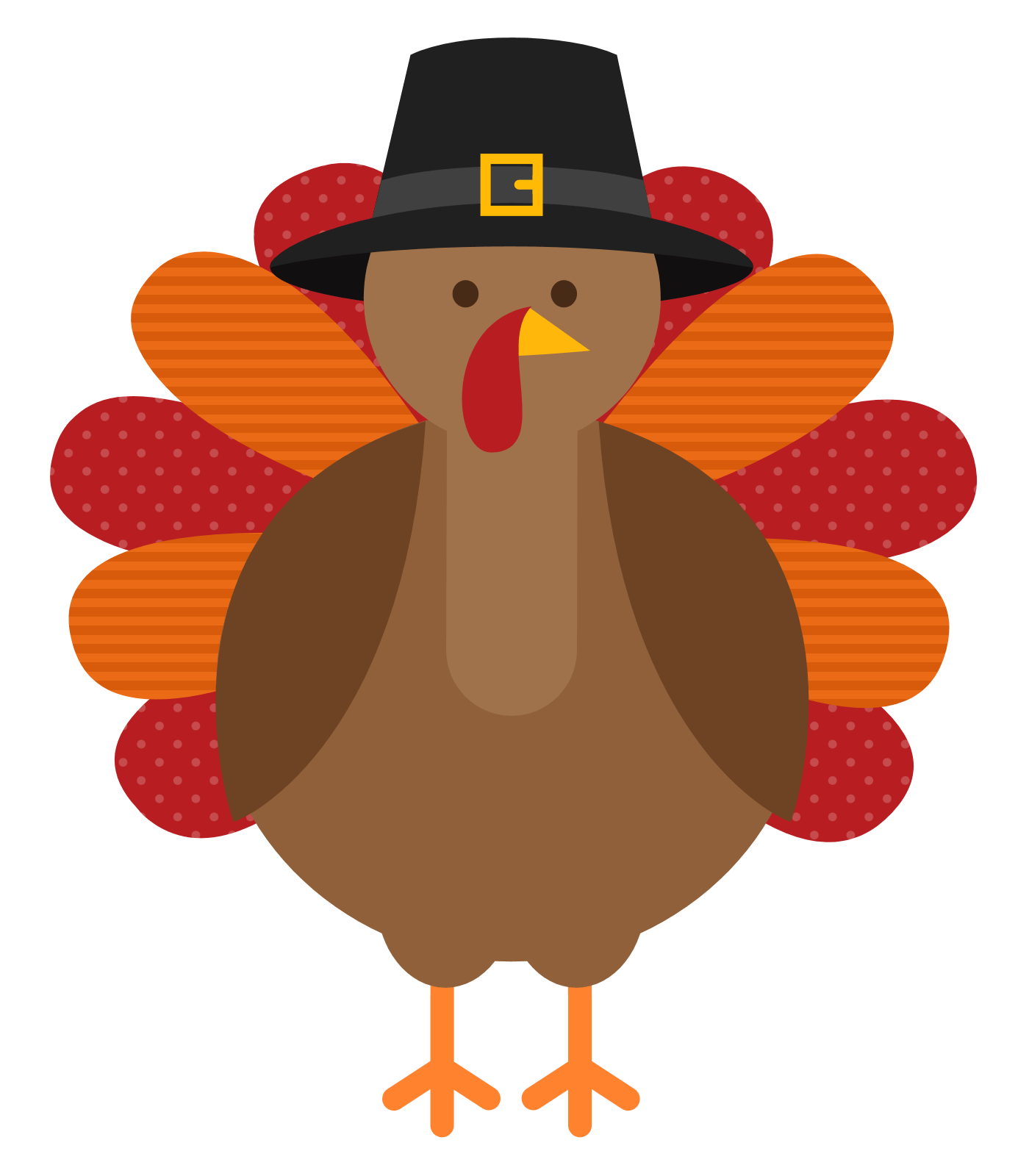 CLOSED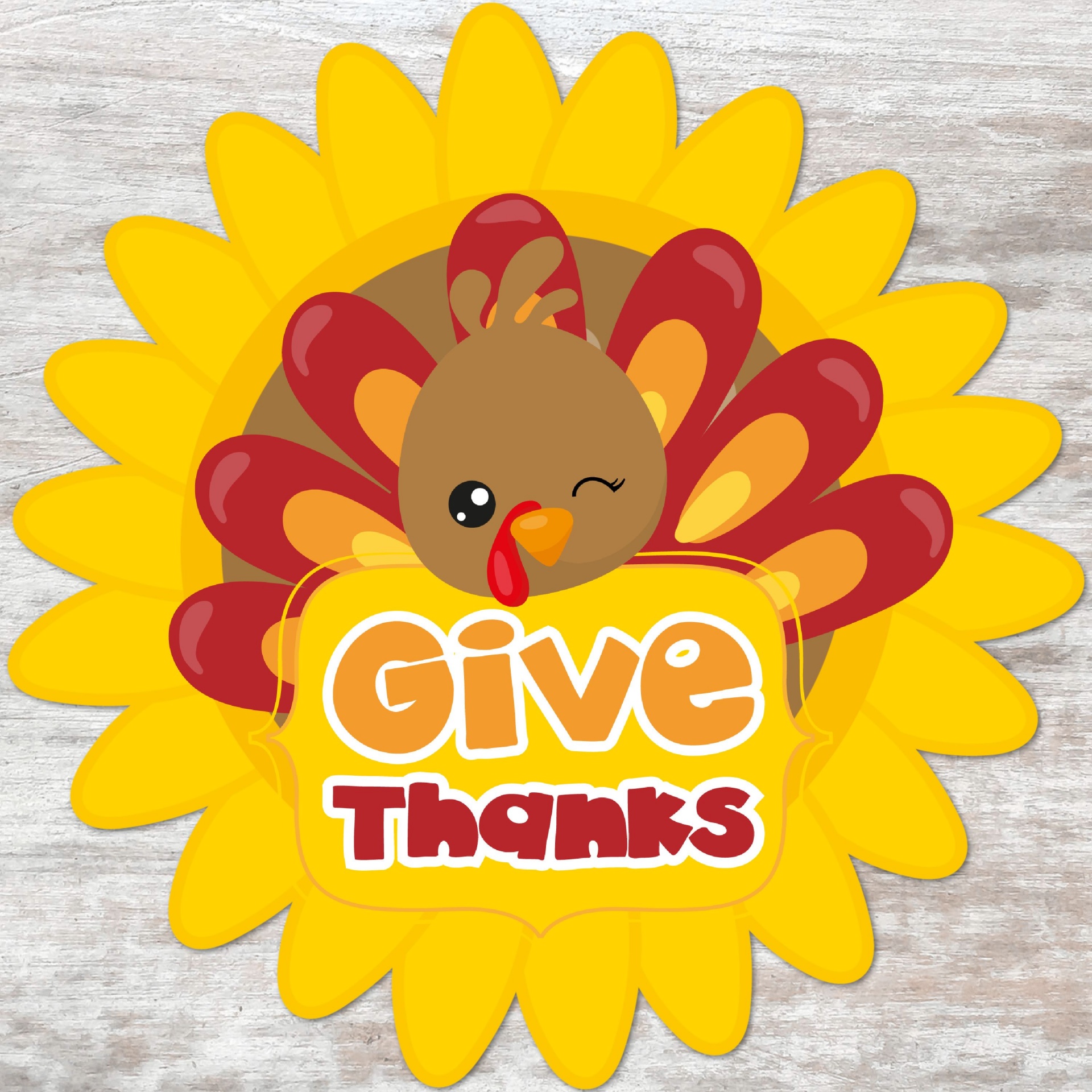                                       2829309:15 Club Council
09:30 Community Meeting
10:00 Co-Occurring Disorders
10:00 Schizophrenia Awareness
10:00 Lunch Prep. Group11:30 Walking Group
12:30 Symptom Mngt. GrpFOOD SHARE10:00 Communications Group10:00 Work Preparation Group 
10:00 Lunch Prep. Group11:30 Walking Group
12:30 Seeking Safety
1:30 StoreOUTING: Getty Museum09:30 Community Meeting
10:00 Co-Occurring Disorders
10:00 Healthy Habits
10:00 Lunch Prep. Group
11:30 Walking Group
12:30 Art Group 
 FOOD SHAREThanksgiving PartyWednesday the 23rd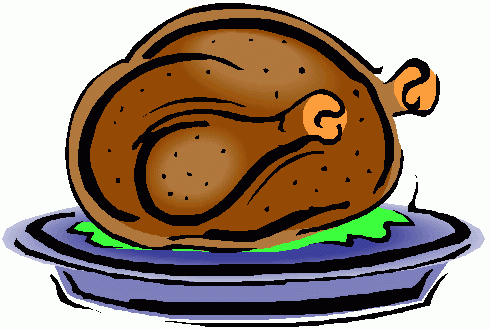 Color Key
ALL STAFF
JesseMariel
Alex
Maya